ĐƠN ĐĂNG KÍ DỰ THI 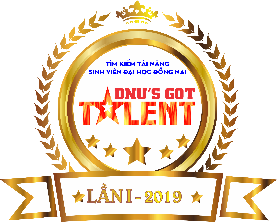 TÌM KIẾM TÀI NĂNG SINH VIÊN ĐẠI HỌC ĐỒNG NAIDNU’S GOT TALENTTHÔNG TIN THÍ SINH THAM DỰHọ & tên thí sinh (viết in hoa):	Ngày tháng năm sinh: ...................................Giới tính: Nam			NữLớp:	Khoa:	Hình thức dự thi:			Thi đơn 			Thi nhómNếu thi nhóm ghi rõ thông tin của các thí sinh tham gia:Đăng kí dự thi thể loại:Hát: 		Đơn ca 		Song ca 		Tam ca 	Tốp ca 	 Múa: 		Dân gian 		Đương đại 		Dance sport 	Ba lê 	 Kịch: 		Tiểu phẩm 		Kịch ngắn 		Tấu hài 		Biểu diễn nhạc cụ: 			Độc tấu 		Song tấu 	Tam tấu Biểu diễn: 				Xiếc 			Ảo thuật 	MC 	Tài năng khác (ghi rõ):	Biểu diễn cùng dụng cụ:	Tên tiết mục đăng kí dự thi: 	Tôi (chúng tôi) cam kết:Tôn trọng mọi quyết định của Ban Tổ Chức và Ban Giám Khảo trong suốt quá trình tham gia cuộc thi.Chịu hoàn toàn trách nhiệm về sức khoẻ của các thí sinh đảm bảo trong suốt quá trình dự thi.Thí sinh tự chịu chi phí trong việc đi lại, ăn uống và các trang thiết bị phục vụ cho tiết mục dự thi.Đồng Nai, ngày … tháng … năm 2019		Ký tênSTTHỌ VÀ TÊNNGÀY SINHGIỚI TÍNHLỚPĐƠN VỊ CỦA THÍ SINH BÊN NGOÀI TRƯỜNG123